FiSSc:s evenemang för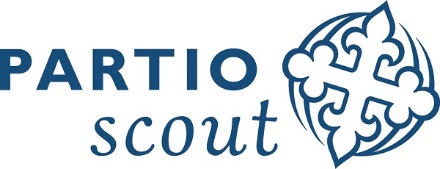 ledareaugusti-september 2020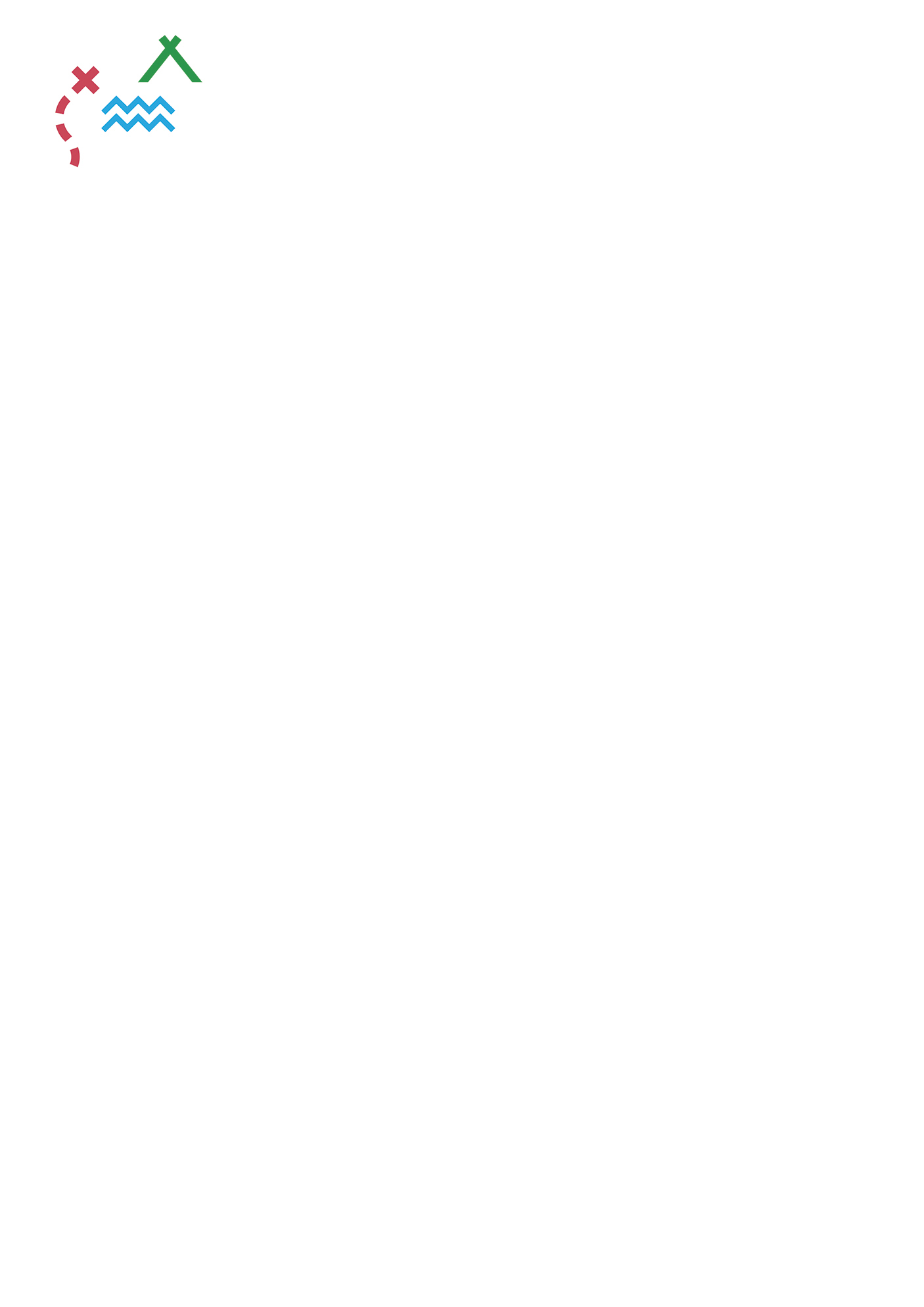 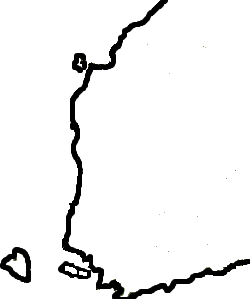 Scoutledarträffar
15.8 i Mariehamn
19.9 i Jakobstad och Åbo
20.9 i Helsingfors och VasaMålgrupp: explorer- och roverscouter och ledarePlats: se ovanPris: 0 €Anmälning till träffen senast 7.8 (Mariehamn) och 11.9 (övriga).Vad går det ut på? På scoutledarträffen får du träffa ledare från andra kårer, utbyta idéer, diskutera, planera och ha trevligt tillsammans. Dessutom får du viktig information och höra senaste nytt från förbundet: vad är på gång eller på kommande. Ta med dig din kompis och kom på scoutledarträff! Ju fler ledare desto bättre diskussioner.Vem på kansliet ska jag kontakta om jag har frågor? kårsödskoordinator Andrea: andrea.hynynen@scout.fi / 050 540 5083UteÖverlevnad 21-23.8 i NylandMålgrupp: 16 år fyllda explorerscouter eller äldre, som gått UTE 2/UteVandring eller innehar motsvarande färdigheter.Plats: NylandPris: 30 € Anmälning senast 1.8.Vad går det ut på? Bara genom att utmana dig själv kan du lära dig att överleva i naturen, också under mera krävande situationer. UteÖverlevnad, som erbjuds vartannat år, är en tuff kurs där du får testa dina gränser och klara dig med minsta möjliga utrustning. Du får tips på hur du hittar mat och vatten ur naturen.(UteÖverlevnad hette tidigare UTE 3)Vem på kansliet ska jag kontakta om jag har frågor? programkoordinator Gunilla: gunilla.edelmann@scout.fi / 050 540 5081UTELEDARE 25-27.9 i ÖsterbottenMålgrupp: roverscouter och äldre ledarePlats: ÖsterbottenPris: 30 € (Du kan ansöka om reseunderstöd). Anmälning senast 1.8.Vad går det ut på? Har du missat någon av Ute-kurserna, eller känner du att du är för gammal för att gå dem? UteLedare är en kurs för dig som vill uppdatera dina färdigheter i att klara dig och trivas utomhus i olika förhållanden. Du får säkerhet i att fixa lägerelden, koka fisksoppan, orientera och göra upp ett fungerande läger. Kursen är back to basics så att säga och ger dig en koncentrerad dos av utevana och praktiska tips samt inspirerar till fortsatt uteliv.Vem på kansliet ska jag kontakta om jag har frågor? programkoordinator Gunilla: gunilla.edelmann@scout.fi / 050 540 5081
Introduktion i normkritiskt ledarskap 29.8 i HelsingforsMålgrupp: äldre ledare  samt explorer- och roverscouter med ledarerfarenhetPlats:  HelsingforsPris: 0 € (inget reseunderstöd utbetalas) FiSSc bekostar deltagaravgiften 25 € för denna pilotkurs. Deltagaravgiften faktureras om man inte annullerat sitt deltagande i tid och vid frånvaro utan giltig orsak.  Anmälning senast 31.7.Vad går det ut på? En introduktionskurs i hur du kan fungera mer inkluderande i ditt ledarskap.För att en organisation ska vara öppen för alla är det viktigt att aktivt jobba för att avlägsna de hinder som finns att komma med och trivas. Att leda normkritiskt i scouterna innebär att ledaren formar sitt eget handlande så att det ger fler möjligheter och mer plats för personer som inte fyller normen. Normer är oskrivna regler om hur vi förväntas vara och bete oss i samhället. De kan vara både synliga och osynliga och kan vara svåra att upptäcka för en person som tillhör den grupp som har mest plats och inflytande, t.ex. i scouterna.Vad lär jag mig? Under kursen får du lära dig känna igen olika normer som finns i din kår eller grupp och du blir också medveten om hur normer påverkar ditt eget ledarskap. Du får dessutom lära dig konkreta sätt att leda mer inkluderande. Vem på kansliet ska jag kontakta om jag har frågor? kårstödskoordinator Andrea: andrea.hynynen@scout.fi / 050 540 5083Kolla också in:
HeSS:s (Helsingfors Svenska Scouters) ledarrekreation Sov under stjärnorna 29-30.8. Mer info på hess.fiKom med i staben:
Höstens evenemang söker staber. Många stabsuppdrag hittas nu i uppdragsbörsen på scout.fi där du kan söka om uppdrag. (Du kan filtrera fram stabsuppdragen genom att se till att det i organisationsfältet står Finlands Svenska Scouter och i Erfarenhet-fältet står Tapahtumat (=evenemang).)FiSSc:s utbildningar och evenemang arrangeras i samråd med SFV:s studiecentral.